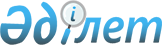 Қостанай облысы әкімдігінің 2022 жылғы 20 шілдедегі № 314 "Техникалық және кәсіптік, орта білімнен кейінгі білімі бар кадрларды даярлауға 2022-2023 оқу жылына арналған мемлекеттік білім беру тапсырысын бекіту туралы" қаулысына өзгерістер енгізу туралыҚостанай облысы әкімдігінің 2023 жылғы 30 маусымдағы № 273 қаулысы. Қостанай облысының Әділет департаментінде 2023 жылғы 3 шілдеде № 10037 болып тіркелді
      Қостанай облысының әкімдігі ҚАУЛЫ ЕТЕДІ:
      1. Қостанай облысы әкімдігінің "Техникалық және кәсіптік, орта білімнен кейінгі білімі бар кадрларды даярлауға 2022-2023 оқу жылына арналған мемлекеттік білім беру тапсырысын бекіту туралы" 2022 жылғы 20 шілдедегі № 314 қаулысына (Нормативтік құқықтық актілерді мемлекеттік тіркеу тізілімінде № 28911 болып тіркелген) келесі өзгерістер енгізілсін:
      көрсетілген қаулының 1 және 2-қосымшалары осы қаулының 1 және 2-қосымшаларына сәйкес жаңа редакцияда жазылсын.
      2. "Қостанай облысы әкімдігінің білім басқармасы" мемлекеттік мекемесі Қазақстан Республикасының заңнамасында белгіленген тәртіпте:
      1) осы қаулының аумақтық әділет органында мемлекеттік тіркелуін;
      2) осы қаулының ресми жарияланғанынан кейін оның Қостанай облысы әкімдігінің интернет-ресурсында орналастырылуын қамтамасыз етсін.
      3. Осы қаулының орындалуын бақылау Қостанай облысы әкімінің жетекшілік ететін орынбасарына жүктелсін.
      4. Осы қаулы оның алғашқы ресми жарияланған күнінен кейін күнтізбелік он күн өткен соң қолданысқа енгізіледі. Техникалық және кәсіптік білімі бар кадрларды даярлауға 2022-2023 оқу жылына арналған мемлекеттік білім беру тапсырысы
      Ескертпе:
      * ерекше білім беру қажеттіліктері бар азаматтар қатарынан кадрлар даярлау мүмкін болатын мамандық. Орта білімнен кейінгі білімі бар кадрларды даярлауға 2022-2023 оқу жылына арналған мемлекеттік білім беру тапсырысы
      Ескертпе:
      * ерекше білім беру қажеттіліктері бар азаматтар қатарынан кадрлар даярлау мүмкін болатын мамандық.
					© 2012. Қазақстан Республикасы Әділет министрлігінің «Қазақстан Республикасының Заңнама және құқықтық ақпарат институты» ШЖҚ РМК
				
      Қостанай облысының әкімі 

К. Аксакалов
Қостанай облысы әкімдігінің2023 жылғы 30 маусымдағы№ 273 қаулысына1-қосымшаҚостанай облысы әкімдігінің2022 жылғы 20 шілдедегі№ 314 қаулысына1-қосымша
№ 
Мамандықтардың коды және атауы
Мемлекеттік білім беру тапсырысы
Оқу жылында бір білім алушыға жұмсалатын орташа шығыстар (теңге)
Оқу жылында бір білім алушыға жұмсалатын орташа шығыстар (теңге)
№ 
Мамандықтардың коды және атауы
Мемлекеттік білім беру тапсырысы
2022 жыл
2023 жыл
1
01120100 Мектепке дейінгі тәрбие және оқыту
324
135 600
281 509
2
01140100 Бастауыш білім беру педагогикасы мен әдістемесі
237
135 600
281 509
3
01140500 Дене тәрбиесі және спорт
289
135 600
281 509
4
01140600 Негізгі орта білім берудегі тіл мен әдебиетті оқытудың педагогикасы мен әдістемесі
75
135 600
281 509
5
01140700 Информатика 
50
135 600
281 509
6
01140800 Кәсіптік оқыту (салалар бойынша) 
168
145 400
301 649
7
02110400 Баспа ісі* 
25
137 600
286 109
8
02120100 Интерьер дизайны*
40
148 900
311 409
9
02150100 Аспаптық орындау (аспап түрлері бойынша)
32
391 100
792 467
10
02150200 Музыка теориясы
2
404 300
822 367
11
02150300 Вокалдық өнер* 
2
404 300
822 367
12
02150400 Хорды дирижерлау
8
404 300
822 367
13
02151000 Халықтық көркем шығармашылығы (түрлері бойынша)
50
404 300
822 367
14
02310100 Аударма ісі (түрлері бойынша)*
25
137 600
286 109
15
04110100 Есеп және аудит*
294
145 400
301 649
16
04130100 Менеджмент (қолдану салалары бойынша)
59
137 600
286 109
17
04130200 Логистика (салалар бойынша)
45
137 600
286 109
18
04140100 Маркетинг (салалар бойынша)
98
137 600
286 109
19
05220100 Экология және табиғатты қорғау қызметі (түрлері бойынша)
25
148 900
311 409
20
05420100 Статистика 
25
137 600
286 109
21
06120100 Есептеу техникасы және ақпараттық желілер (түрлері бойынша)*
75
145 400
301 649
22
06130100 Бағдарламалық қамтамасыз ету (түрлері бойынша)* 
301
137 600
286 109
23
07130100 Электр жабдықтары (түрлері және салалары бойынша) 
100
148 900
311 409
24
07130200 Электрмен қамтамасыз ету (салалар бойынша)
147
156 600
326 949
25
07130400 Жылу техникалық жабдықтар және жылу мен жабдықтау жүйелері (түрлері бойынша) 
25
148 900
311 409
26
07130700 Электромеханикалық жабдықтарға техникалық қызмет көрсету, жөндеу және пайдалану (түрлері және салалары бойынша) 
152
148 900
311 409
27
07140100 Технологиялық процесстерді автоматтандыру және басқару (бейін бойынша)
124
137 600
286 109
28
07140500 Сандық техника (түрлері бойынша)
52
137 600
286 109
29
07140600 Медициналық техниканы монтаждау, техникалық қызмет көрсету және жөндеу
25
137 600
286 109
30
07140700 Автоматика, телемеханика және темір жол көлігіндегі қозғалысты басқару
25
137 600
286 109
31
07150100 Машина жасау технологиясы (түрлері бойынша)
100
148 900
311 409
32
07150300 Токарлық іс (түрлері бойынша)*
70
148 900
311 409
33
07150500 Дәнекерлеу ісі (түрлері бойынша)* 
215
156 600
326 949
34
07150600 Слесарлық іс (салалар және түрлері бойынша)* 
25
137 600
286 109
35
07150700 Жүк көтергіш машиналар мен транспортерлер
25
148 900
311 409
36
07151100 Машиналар мен жабдықтарды пайдалану және техникалық қызмет көрсету (өнеркәсіп салалары бойынша)*
25
148 900
311 409
37
07151300 Қара металдар металлургиясы
25
148 900
311 409
38
07160500 Темір жолдың тартқыш жылжымалы құрамын пайдалану, жөндеу және техникалық қызмет көрсету
50
148 900
311 409
39
07161300 Автомобиль көлігіне техникалық қызмет көрсету, жөндеу және пайдалану* 
304
156 600
326 949
40
07161600 Ауыл шаруашылығын механикаландыру* 
254
156 600
326 949
41
07210200 Сүт және сүт өнімдерін өндіру*
25
148 900
311 409
42
07210300 Нан пісіру, макарон және кондитер өндірісі*
67
148 900
311 409
43
07211200 Элеватор, ұн тартатын, жарма және құрама жем өндірісі
25
148 900
311 409
44
07221400 Жиһаз өндірісі*
25
148 900
311 409
45
07230100 Тігін өндірісі және киімдерді үлгілеу*
50
148 900
311 409
46
07240300 Пайдалы қазбалар кен орындарын ашық қазу
50
148 900
311 409
47
07240500 Пайдалы қазбаларды байыту (кен байыту)
50
148 900
311 409
48
07310100 Архитектура
25
148 900
311 409
49
07310300 Жерге орналастыру
25
148 900
311 409
50
07320100 Ғимараттар мен құрылыстарды салу және пайдалану* 
261
156 600
326 949
51
07320700 Автомобиль жолдары мен аэродромдар құрылысы және пайдалану
52
148 900
311 409
52
07321100 Тұрғын үй-коммуналдық шаруашылық объектілерінің инженерлік жүйелерін монтаждау және пайдалану* 
20
148 900
311 409
53
07321200 Газбен қамтамасыз ету жабдықтары мен жүйелерін құрастыру және пайдалану*
25
148 900
311 409
54
07880100 Стандарттау, метрология және сертификаттау (салалар бойынша)
26
135 600
281 509
55
08110100 Агрономия*
50
145 400
301 649
56
08410100 Ветеринария* 
100
145 400
301 649
57
09120100 Емдеу ісі
225
1 460 900
1 678 900
58
09130100 Мейіргер ісі
250
1 460 900
1 678 900
59
09130200 Акушерлік іс
25
1 460 900
1 678 900
60
09140100 Лабораториялық диагностика
25
1 460 900
1 678 900
61
09230100 Әлеуметтік жұмыс
50
137 600
286 109
62
10120100 Шаштараз өнері*
75
148 900
311 409
63
10130100 Қонақ үй бизнесі*
15
137 600
286 109
64
10130200 Тамақтану саласында қызмет көрсетуді ұйымдастыру 
15
137 600
286 109
65
10130300 Тамақтандыруды ұйымдастыру*
360
156 600
326 949
66
10410200 Темір жолкөлігінде тасымалдауды ұйымдастыру және қозғалысты басқару
100
148 900
311 409
67
10410300 Автомобиль көлігінде тасымалдауды ұйымдастыру және қозғалысты басқару
25
148 900
311 409
Барлығы
6033Қостанай облысы әкімдігінің2023 жылғы 30 маусымдағы№ 273 қаулысына2-қосымшаҚостанай облысы әкімдігінің2022 жылғы 20 шілдедегі№ 314 қаулысына2-қосымша
№ 
Мамандықтардың коды және атауы
Мемлекеттік білім беру тапсырысы
Оқу жылында бір білім алушыға жұмсалатын орташа шығыстар (теңге)
Оқу жылында бір білім алушыға жұмсалатын орташа шығыстар (теңге)
№ 
Мамандықтардың коды және атауы
Мемлекеттік білім беру тапсырысы
2022 жыл
2023 жыл
1
01140100 Бастауыш оқытудың педагогикасы мен әдістемесі
25
135 600
281 509
2
06120100 Есептеу техникасы және ақпараттық желілер (түрлері бойынша)
26
137 600
286 109
3
09130100 Мейіргер ісі
50
1 460 900
1 678 900
Барлығы
101